ALLEGATO 1: ISTANZA DI CANDIDATURACandidatura quale componente del Team per l’innovazione didatticaPiano Scuola 4.0 - Azione 1 - Next generation class Ambienti di apprendimento innovativi - M4C1I3.2-2022-961 Linea di investimento M4C1I3.2 - Scuole 4.0: scuole innovative e laboratori Progetto: BOGGIO LER@4.0 - Aula disciplinare 4.0 - M4C1I3.2-2022-961-P-10412Il/la sottoscritto/a _______________________________________________________________nato/a a __________________________________________ Prov. (__ ) il___________________  e residente in_________________________ ____________________________________  Prov.(__) Via_________________________________________________________ n. __ cap___________ indirizzo di posta elettronica ______________________________________ tel._________________ partita IVA n. ______________________________________________________________________  Codice fiscale n. _____________________________________________________CHIEDE di essere ammesso a partecipare alla procedura di selezione per la candidatura quale componente del Team di prevenzione della dispersione scolastica. Ai sensi dell'art. 76 del D.P.R. 28.12.2000 n. 445, in caso di dichiarazioni mendaci e di formazione o uso di atti falsi, DICHIARA di essere in possesso dei requisiti previsti nell’AVVISO e di essere interessato a far parte del Team dell’innovazione didattica; di aver preso piena ed integrale visione, ed accettare senza condizione e riserva alcuna, tutte le norme e disposizioni contenute nell’Avviso e di ogni allegato ai medesimi; di essere a conoscenza di tutte le circostanze generali e particolari e di tutti gli oneri previsti che possono influire sullo svolgimento dell’incarico; di essere informato/a, ai sensi e per gli effetti di cui all’art. 13 del D.Lgs. 196/2003, GDPR Reg, EU  679/2016, D.l Lgs. 101/2018 e ss.mm.ii. che i dati personali raccolti saranno trattati, anche con strumenti informatici, nell’ambito del procedimento per il quale la presente dichiarazione viene resa, e di autorizzare espressamente tale trattamento; che il recapito per le comunicazioni relative al presente AVVISO è il seguente: Via/Piazza n. _____________________________città_______________________ Prov. (___ )  tel. ___________________________e-mail ___________________________autorizzando il Liceo Boggio Lera di Catania a trasmettere le comunicazioni a detto numero di telefono e/o indirizzo di posta elettronica, sollevando il Liceo Boggio Lera di Catania da qualsiasi responsabilità in ordine alla mancata conoscenza delle comunicazioni così inviate.Scheda di autovalutazione(Ai fini della predisposizione della graduatoria di merito)Categoria di appartenenza:personale docente a tempo indeterminato/determinato, in servizio presso il Liceo Boggio Lera; personale amministrativo a tempo indeterminato/determinato, in servizio presso il Liceo Boggio Lera. TOTALE PUNTEGGIO (autovalutazione) TOT …………Allegati (obbligatori, pena esclusione):DICHIARAZIONE SOSTITUTIVA (ALLEGATO 2) debitamente firmata a pena di esclusione; CURRICULUM VITAE in formato europeo debitamente firmato a pena di esclusione; Copia di DOCUMENTO di riconoscimento in corso di validità del sottoscrittore della domanda debitamente firmato a pena di esclusione. Data _________________                                 Firma ____________________________________ALLEGATO 2 dichiarazioniDichiarazione sostitutiva ai sensi dell'art. 76 del D.P.R. 445/2000 relativa all’Avviso per la candidatura al Team per la prevenzione della dispersione scolastica Il/la sottoscritto/a _______________________________________________________________nato/a a __________________________________________ Prov. (__ ) il___________________  e residente in_________________________ ____________________________________  Prov.(__) Via_________________________________________________________ n. __ cap___________ indirizzo di posta elettronica ______________________________________ tel._________________ partita IVA n. ______________________________________________________________________  Codice fiscale n. _____________________________________________________consapevole, ai sensi e per gli effetti dell'art. 76 del D.P.R. 445/2000 delle responsabilità e delle conseguenze civili e penali, previste in caso di dichiarazioni mendaci e/o formazione od uso di atti falsi o non più corrispondenti a verità DICHIARA il possesso della cittadinanza italiana o di uno degli Stati membri dell’Unione Europea; 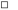 di non essere stato escluso dall'elettorato attivo politico; l’assenza di condanne penali e di provvedimenti restrittivi per procedimenti penali in corso, di decisioni civili e di provvedimenti amministrativi iscritti nel casellario giudiziale; di non essere stato destituito o dispensato dall'impiego presso una Pubblica Amministrazione ai sensi dell'art. 127, primo comma, lettera d) del testo unico delle disposizioni concernenti lo statuto degli impiegati civili dello Stato, approvato con D.P.R. 10 gennaio 57 n. 3; di non essere stato interdetto dai Pubblici Uffici, a seguito di sentenza passata in giudicato; di non essere stato inibito per Legge o per provvedimento disciplinare all'esercizio della libera professione; di rilasciare il consenso al trattamento dei dati personali ai sensi del D.Lgs 196/2003 per gli adempimenti  di legge, ivi compresi quelli derivanti dagli obblighi di pubblicità legale del presente avviso; di accettare senza alcuna riserva tutte le clausole del presente avviso; di non avere vincoli di parentela, coniugio e di affinità entro il secondo grado con il Dirigente Scolastico; di esercitare la professione di: ………………………………………………………………………………………………….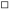 Personale Docente a tempo indeterminato determinato, in servizio nell’a.s. 2023/2024 presso il Liceo Boggio Lera di Catania di aver svolto le esperienze professionali di cui al C.V. allegato; di rilasciare il consenso al trattamento dei dati personali ai sensi del D. Lgs. n. 196/2003, GDPR Reg. EU  679/16, D.Lgs. 101/18 e s.m.i.per gli adempimenti di legge, ivi compresi quelli derivanti dagli obblighi di pubblicità legale del presente Avviso. Data _________________                                 Firma ____________________________________Al Dirigente Scolastico  del Liceo Boggio Lera- CataniaPERSONALE DOCENTE – Descrizionen. titoliAutovalutazioneRiservato CommissioneTitoli attinentiAnzianità di servizio nel ruolo di appartenenza, per ogni annoEsperienze concluse di Facilitatore o valutatore in progetti PON/FSEComponente commissione stesura del progettoAttività di tutoraggio PON/POR in progetti FSEIncarichi di Funzione Strumentale o di collaboratore della presidenza o di coordinatore dipartimentoIncarico di coordinatore di classe